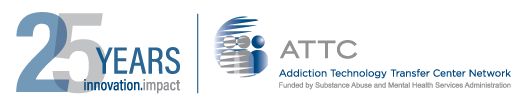 ATTC Directors Meeting, July 25, 2019, 3:00 – 4:15pm ET (Optional open discussion 4:15 – 5:00pm ET)Time (Eastern Time)TopicSpeaker/Facilitator3:00 pmWelcome, Roll Call, Last Call Minutes Approval Holly Hagle3:05 pmAmerican Heart Association Opioid ResourcesTim Eiman3:25 pmProject Officer UpdateHumberto Carvalho3:35 pmIntra-Network Virtual Discussion SpacesLena Marceno3:45 pmBi-monthly Updates and Annual Work Plans – New Processes in DevelopmentVOTE: Sharing Aggregate Report of Bi-monthly UpdatesErin Hobbs and Eric BarrHolly Hagle4:00 pmUpdating GPRA targets – options for transparency?Sara Becker4:10 pmNCO Announcements*Upcoming TOTs *ASAM trainings*AMERSA Conference*Read the ATTC Bi-weeklyViannella Halsall4:15 pmSummary of Action Items and AdjournHolly HaglePlease complete the GPRA linkPost-Event Survey URL:4:15 – 5:00 pmOPTIONAL OPEN DISCUSSIONAny interested call participants